183014, РОССИЯ, г. Мурманскул. Щербакова, д.7, лит.А, тел/факс.: (8 152) 53-29-99тел.: (8 152) 49-43-11, 53-12-50e-mail: skarоs@mail.ru  ООО «Скарос»ИНН 5190113070КПП 519001001Зарегистрировано Инспекцией Министерства РФ по налогам и сборам по городу Мурманску Мурманской области 10 января 2003г.ОГРН 1035100153142ОКПО 59901253ОКВЭД 51.51 ОПТОВАЯ ТОРГОВЛЯ ТОПЛИВОМАдрес: 183052, Россия, г. Мурманск, ул. Щербакова, д. 7аР/счет № 40702810703200807644Ф-Л С-ПЕТЕРБУРГ-ПКБ ПАО БАНКА "ФК ОТКРЫТИЕ" Г. САНКТ-    ПЕТЕРБУРГК/счет 30101810140300000823БИК 044030823Генеральный директор Вельмякин Александр Николаевич, действует на основании Устава.Главный бухгалтер Кремнева Инна Борисовна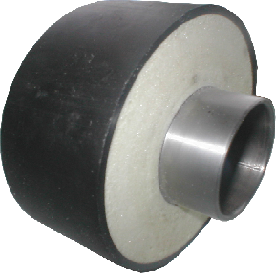 